GLENMORE NATIONAL SCHOOL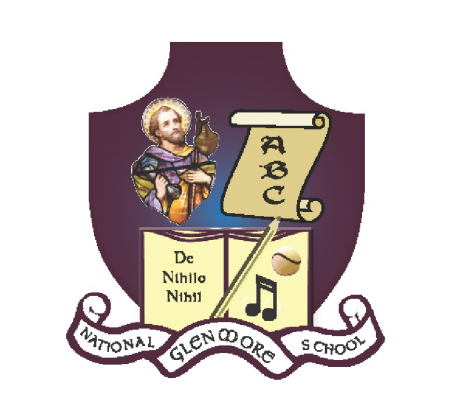 S.N. SEAMUS NAOFAGLENMORE, CO. KILKENNY051-880269     glenmorens@gmail.com       www.glenmorenationalschool.comGlenmore National SchoolANNUAL ADMISSION NOTICEin respect of admissions to the 2021-2022 school yearAdmission Policy and Application FormA copy of the school’s Admission Policy and the Application Form for Admission for the [insert school year] is available as follows: –To download at: www.glenmorens@gmail.comOn request: By emailing: glenmorens@gmail.com or writing to: Glenmore National School, Glenmore, Co. KilkennyPART 1 - Admissions to the 2021-2022 school yearApplication and Decision Dates for admission to 2021-2022The following are the dates applicable for admission to Junior Infants*Failure to accept an offer within the prescribed period above may result in the offer being withdrawnNote: the school will consider and issue decisions on late applications in accordance with the school’s admission policy.Number of places being made available in 2021-2022PART 2 - Admissions to the 2020-2021 school yearIn respect of 2020-2021 school year, the total number of applications for admission received by the school was____(yet to be completed)___________Note:	This notice must be published at least 1 week before the school can accept applications for admission.This notice must be published on the school’s website and must remain there for the duration of the school year.This notice must also be made available on written request.The school will commence accepting applications for admission on  October 2nd 2020The school shall cease accepting applications for admission on  April 1st 2020The date by which applicants will be notified of the decision on their application is     April 20th 2020The period within which applicants must confirm acceptance of an offer of admission isWithin 2 weeks of offerThe number of places being made available in junior infants is20Breakdown of places allocated for the 2020-2021 school year:Breakdown of places allocated for the 2020-2021 school year:Number of places available:N/ANumber of applications received:N/ANumber of Offers made and accepted under each criteria:A description of each criterion used and the number of places offered and accepted under that criterion must be entered here.Example, as follows:Criterion One: Applicants living in the catchment area – 40 places offered, 38 places accepted.Criterion Two: Applicants with siblings attending the school – 20 places offered, 20 places accepted.Total number of offers madeN/ANumber of names placed on waiting list for the school year concerned.N/A